Hockey In the Present Images from Hockey Canada Media Gallery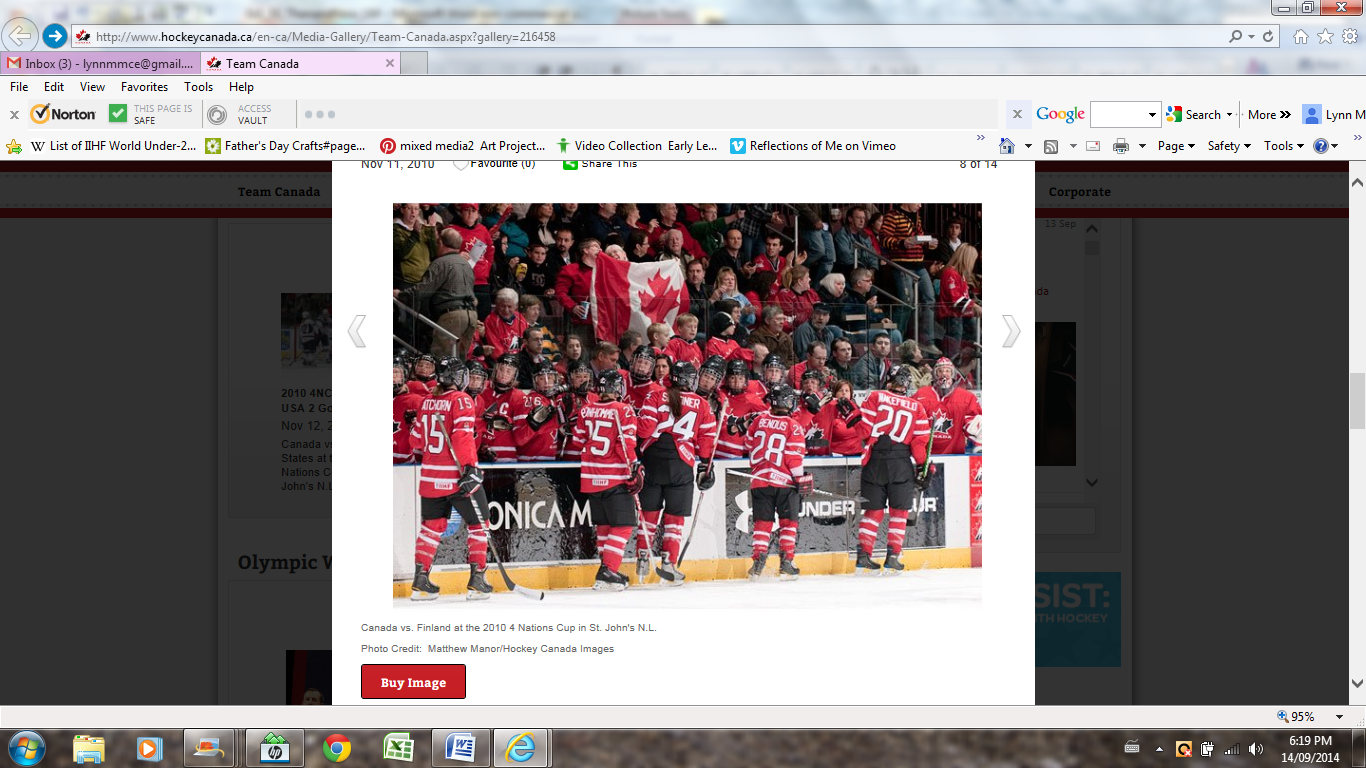 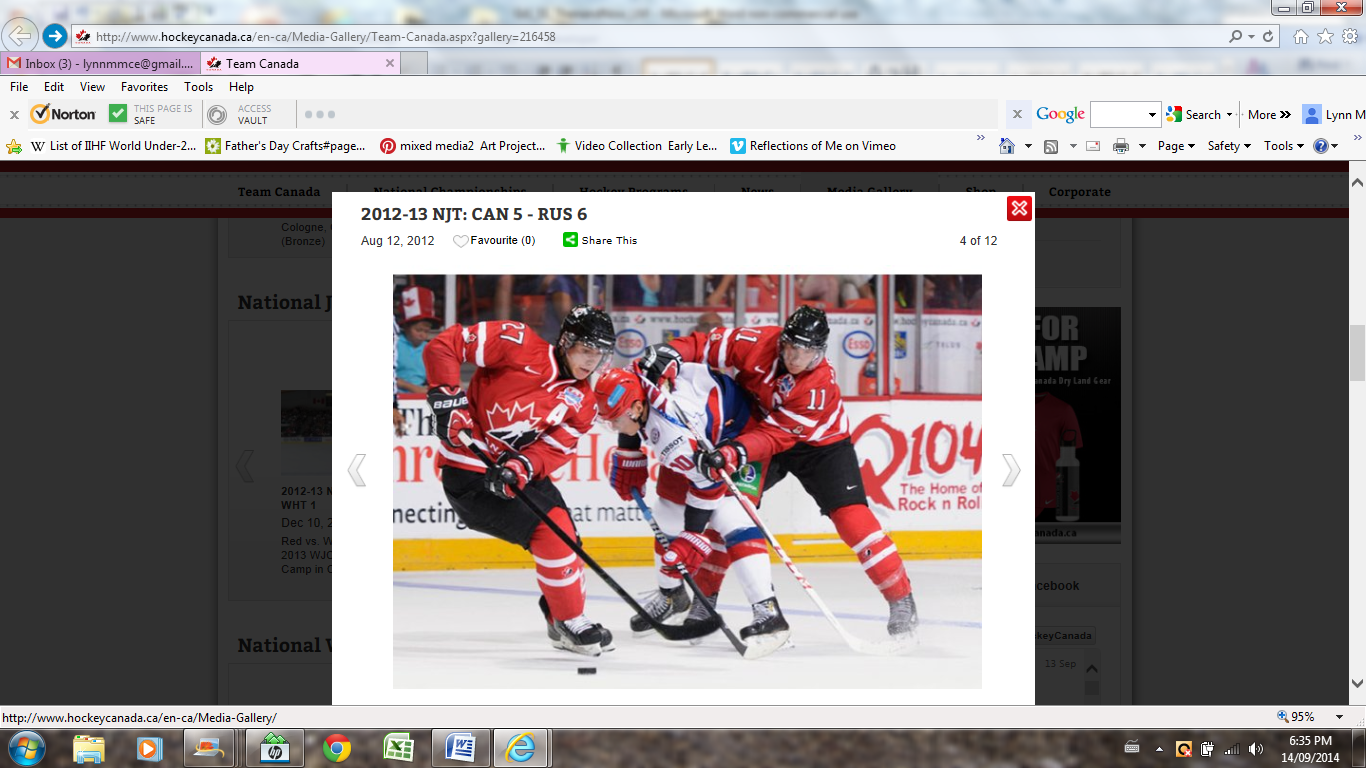 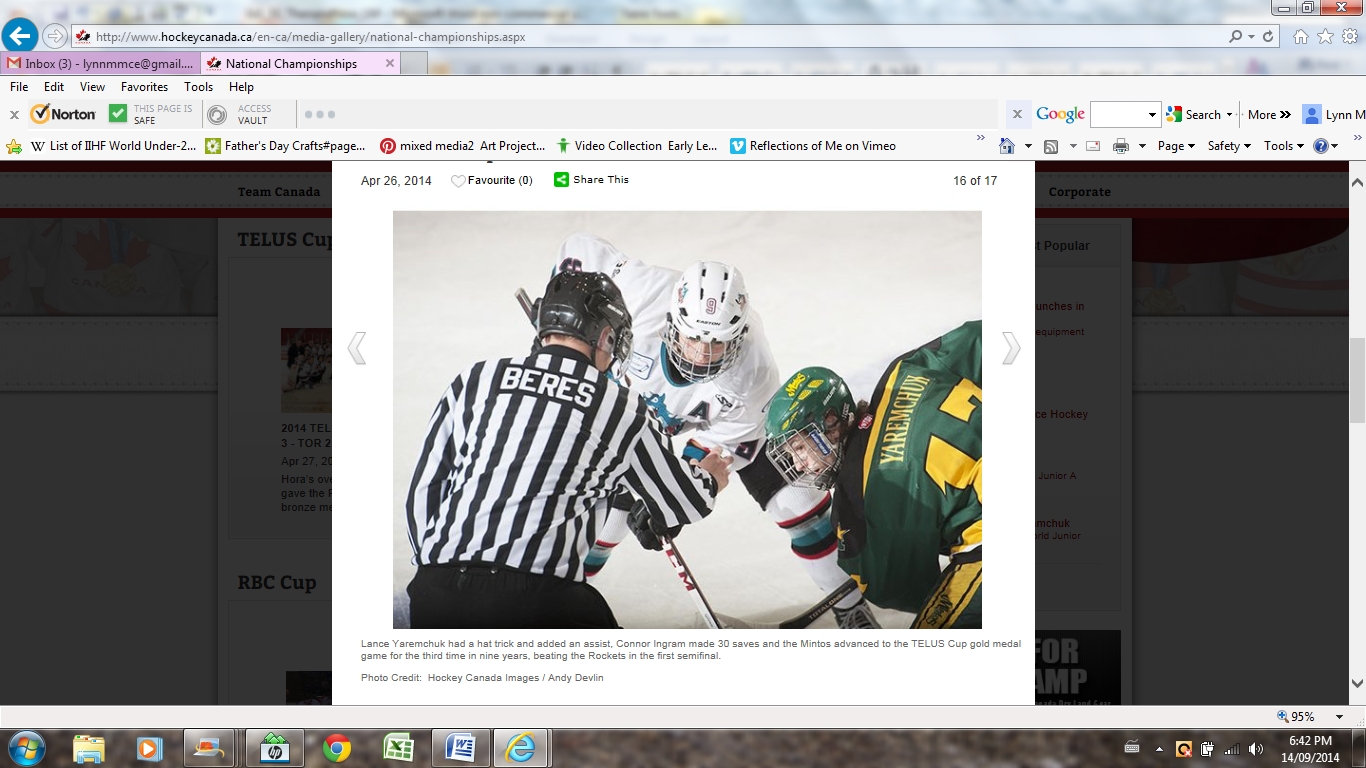 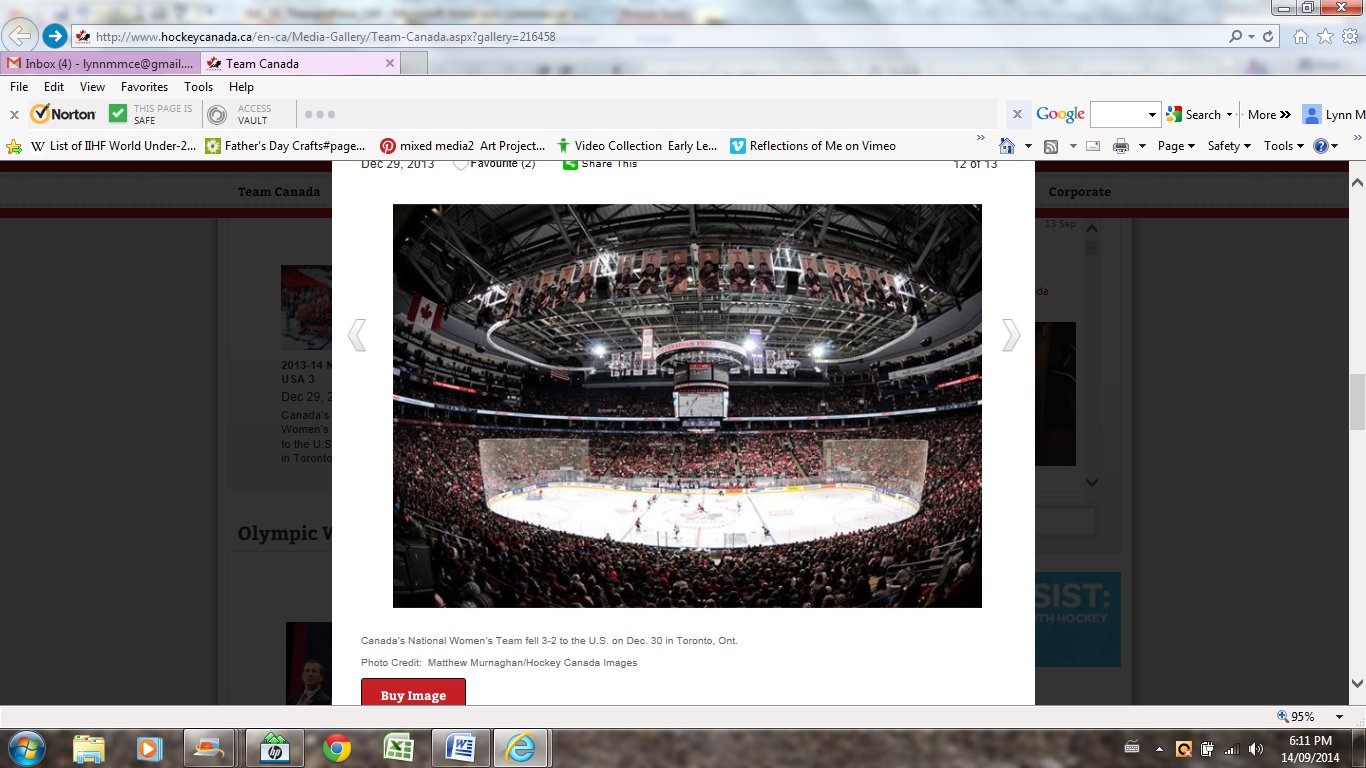 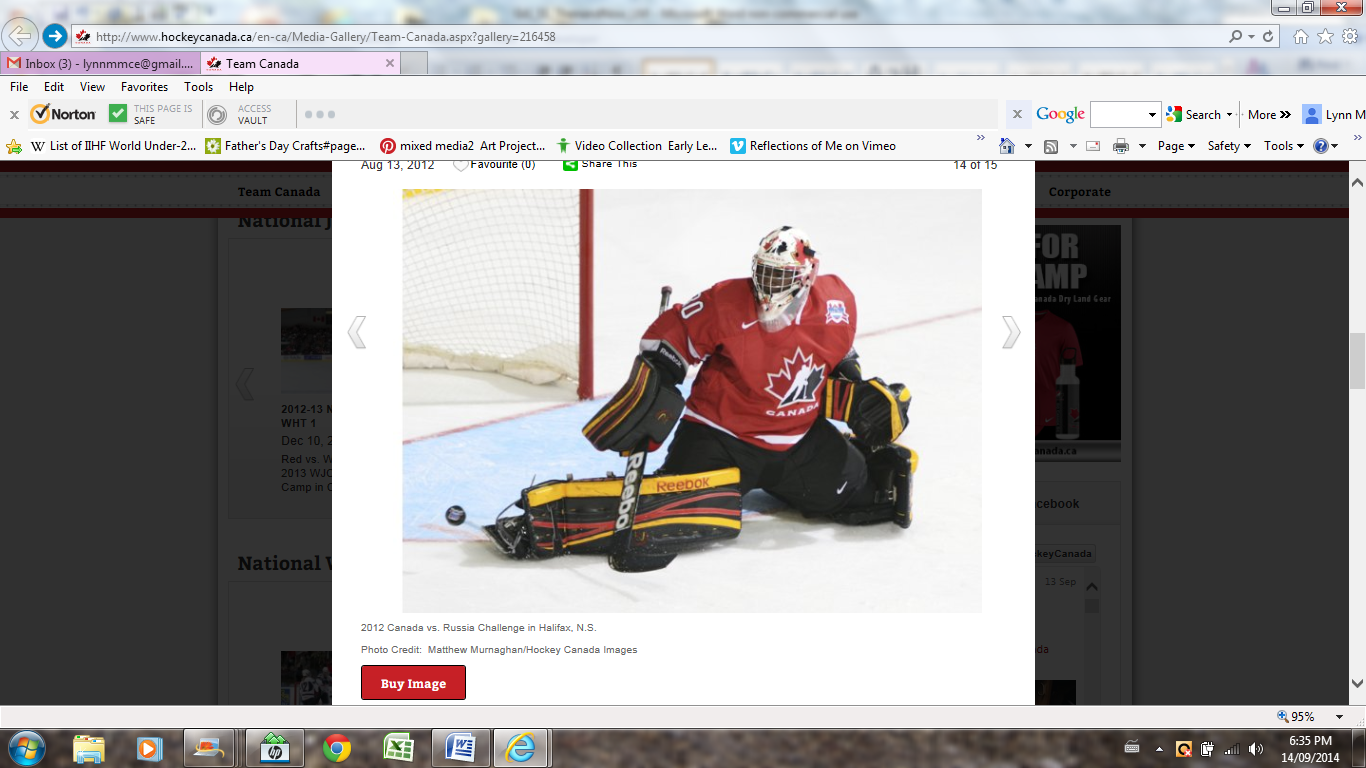 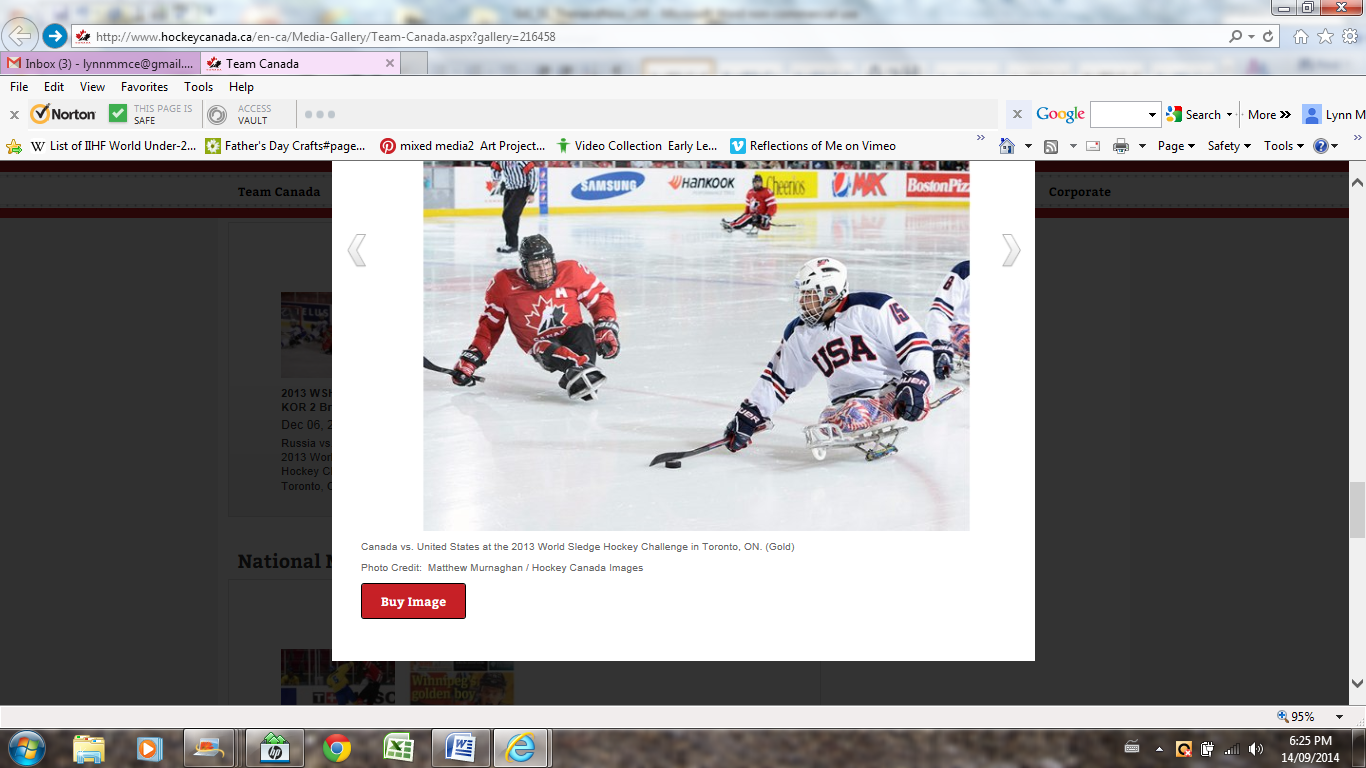 Subject:Social StudiesTitle:Hockey Then, Hockey NowGrade Level:1Purpose:Students identify hockey pictures as being from long ago or from present time.CurricularConnections:Differentiate between activities and events that occurred recently and long ago.Materials:Digital and printed/laminated sets (one per pair of students) of pictures of hockey being played in the past. http://www.collectionscanada.gc.ca/obj/024002/f2/024002-3744-e.pdfDigital and printed/laminated sets (one per pair if students) of pictures of hockey being played recently. (Provided) ‘Then and Now’ T-Chart (provided) enlarged to 11x17 (one per pair)Activity:Prior to lesson, shuffle each set of pictures of hockey in the past with a set of pictures of hockey in the present. Show students digital pictures that illustrate hockey being placed in the past. Ask students:Are these pictures about hockey being played now, or in the past? How do you know? What clues make you think that this is the past/present?Show students digital pictures that illustrate hockey being played in the present. Ask the questions in step two again.Explain to students what a t-chart is, and what it is used for.Using a set of pictures model to students how to sort a set of pictures using the ‘Then and Now’ t-chart.Divide students into pairs. Have them sort a set of pictures by placing pictures on the proper side of the t-chart.Extension:Explore how hockey equipment has changed over time.Assessment:Are students able to properly categorize the pictures into the then and now columns?ThenNow